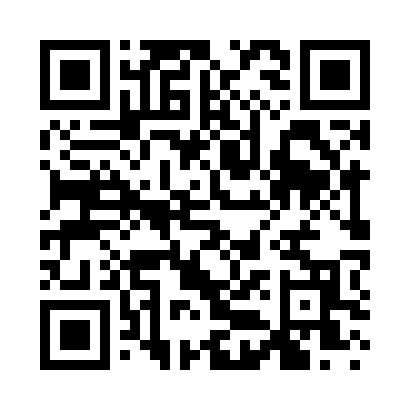 Prayer times for South Billerica, Massachusetts, USAMon 1 Jul 2024 - Wed 31 Jul 2024High Latitude Method: Angle Based RulePrayer Calculation Method: Islamic Society of North AmericaAsar Calculation Method: ShafiPrayer times provided by https://www.salahtimes.comDateDayFajrSunriseDhuhrAsrMaghribIsha1Mon3:275:1212:494:538:2610:112Tue3:285:1212:494:538:2610:113Wed3:295:1312:504:538:2610:104Thu3:295:1412:504:538:2610:105Fri3:305:1412:504:538:2510:096Sat3:315:1512:504:538:2510:087Sun3:325:1612:504:538:2510:088Mon3:335:1612:504:538:2410:079Tue3:345:1712:504:538:2410:0610Wed3:355:1812:514:538:2310:0511Thu3:375:1812:514:538:2310:0412Fri3:385:1912:514:538:2210:0313Sat3:395:2012:514:538:2210:0314Sun3:405:2112:514:538:2110:0215Mon3:415:2212:514:538:2010:0016Tue3:435:2312:514:538:209:5917Wed3:445:2312:514:538:199:5818Thu3:455:2412:514:538:189:5719Fri3:475:2512:524:528:179:5620Sat3:485:2612:524:528:179:5521Sun3:495:2712:524:528:169:5322Mon3:515:2812:524:528:159:5223Tue3:525:2912:524:528:149:5124Wed3:535:3012:524:518:139:4925Thu3:555:3112:524:518:129:4826Fri3:565:3212:524:518:119:4627Sat3:585:3312:524:508:109:4528Sun3:595:3412:524:508:099:4329Mon4:015:3512:524:508:089:4230Tue4:025:3612:524:498:079:4031Wed4:045:3712:514:498:069:39